เทศบาลตำบลห้วยยอด ใช้อาคารพละศึกษาไทยเข้มแข็ง เป็นสถานที่กักตัวสำหรับผู้ป่วยโควิด19 ในเขตเทศบาลตำบลห้วยยอดนายธวัชชัย วรพงศ์พัฒน์ นายกเทศมนตรีตำบลห้วยยอด เปิดเผยว่า ตามที่สถานการณ์การแพร่ระบาดของโรคติดเชื้อไวรัสโคโรนา 2019 (Covid-19) ในเขตเทศบาลตำบลห้วยยอด และอำเภอห้วยยอด มีจำนวนผู้ติดเชื้อเพิ่มขึ้นอย่างรวดเร็วและต่อเนื่องซึ่งมีผลกระทบต่อสุขภาพของประชาชน และส่งผลกระทบต่อเศรษฐกิจ เทศบาลจึงได้จัดเตรียมความพร้อมอาคารพละศึกษาไทยเข้มแข็ง ตั้งอยู่เลขที่ 4 ถนนสนามกีฬา ตำบลห้วยยอด อำเภอห้วยยอด เป็นสถานที่กักตัวสำหรับผู้ป่วยโควิด19 ในเขตเทศบาลตำบลห้วยยอดทั้งนี้ ภายหลังจากเทศบาลฯได้ดำเนินการตรวจ Antigen Test Kit (ATK)หาเชื้อโควิด-19เชิงรุกของพ่อค้าแม่ค้าคลัสเตอร์ตลาดศรีศุภผล (ตลาดเช้า)และตลาดใกล้เคียงในเขตเทศบาล รวมทั้งประชาชนในพื้นที่ที่มีความเสี่ยงสูง เมื่อวันที่ 3 ตุลาคม 2564 ปรากฏว่าผลตรวจเป็นPositive (ผลบวก) จำนวน 29 คน ซึ่งเจ้าหน้าที่กองสาธารณสุขและสิ่งแวดล้อม เทศบาลฯได้ดำเนินการสอบสวนโรคจากผู้ติดเชื้อ พร้อมทั้งแจ้งไทม์ไลน์กับกลุ่มเสี่ยงสูงเพื่อดำเนินการคัดกรองเชื้อโควิดต่อไป โดยขณะนี้ได้มีผู้ติดเชื้อดังกล่าวส่วนหนึ่งมาใช้สถานที่ในการกักตัวที่เทศบาลฯจัดให้แล้วในการนี้ นายธวัชชัย วรพงศ์พัฒน์ นายกเทศมนตรีตำบลห้วยยอด มีความห่วงใยประชาชนชาวเทศบาล ขอให้ทุกท่านใช้ชีวิตด้วยความระมัดระวัง การ์ดอย่าตก ปลอดภัยจากโควิด-19#ศูนย์ปฏิบัติการการป้องกันและแก้ไขปัญหาการแพร่ระบาดของโรคติดเชื้อไวรัสโคโรน่า 2019 (Covid-19)สายด่วนโควิดเทศบาลตำบลห้วยยอด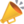 075-271290 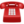 090-5208170 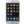 ตลอด 24 ชั่วโมง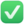 #สู้สู้เราจะผ่านวิกฤตนี้ไปด้วยกัน#เราต้องช่วยกันปฏิบัติตามมาตรการป้องกันโควิด-19อย่างเคร่งครัดพิมมาส	จันทร์ผ่อง/นักประชาสัมพันธ์ชำนาญการ/ข่าว4 ตุลาคม 2564